Research Sites from Home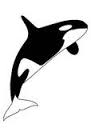    through the KPBSD Website forMcNeil Canyon StudentsGo to:  KPBSD Website http://www.kpbsd.k12.ak.us Select:  Students / Parents tabMcNeil Canyon Elementary Library Catalog:Under    	        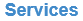 Select: Alexandria Library Catalogs This is the Find it DirectorySelect McNeil Canyon Elementary from the Select a school drop down menu (scroll down to our school)To view your student account, click on Log inUsername: Your student ID # (without the first 0)Password: Your Last NameTumble Books:Select Students/Parents tabScroll down the left of your screen and 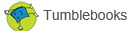 Select:Discovery EdSelect Students/Parents tab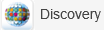 Select:  		   to the left of screenUsername: student ID # (with the first 0)Password: Birthday Formatted DDMMYYWorld bookSelect Students/Parents tab 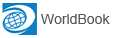 Select:                                 to the left of screenUsername: informationPassword: kpbsdPebble Go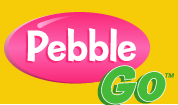 Select Students/Parents tab 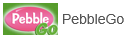 Select:                                     to the left of screenUsername: 4747Password: jklDigital Pipeline – SLED Database &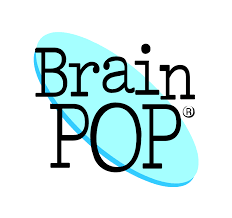 BrainPopSelect Students/Parents tabSelect:  to the left of screen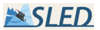 Username: alaskalibPassword: 19ancsa71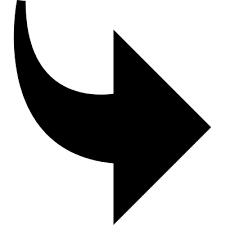 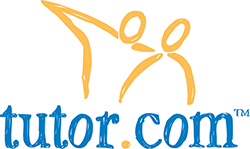 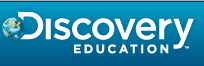 Live Homework Help      Select Students/Parents tab      Select:  to the left of screen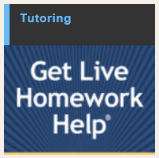       Select:         http://lam.alaska.gov/sled/homeworkAvailable as a service to Alaskan students in grades K-12 and intro-level college studentsOffered seven days a week from noon to 2am Alaska TimeStudents can get help with all subjects and there is no need to create an account.SORA Digital Library (ONLY 6th grade and up)Select Students/Parents tabScroll down the left of your screen and 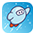 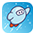 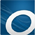 Select:    Username: student ID # (with the first 0)    Password: Regular password used to login at school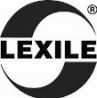 To find a book’s lexile level       Go to https://hub.lexile.com/find-a-book/search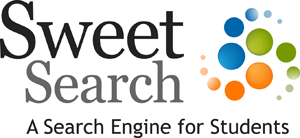 Sweet Search:       http://www.sweetsearch.com/Kidrex Search: 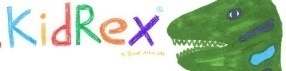        http://www.kidrex.org/Bibliography Generator: 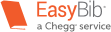 http://www.easybib.com/Homer Public  Library: 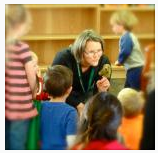       http://www.cityofhomer-ak.gov/library     Search the Library Catalog or      use Tumble Books:      Select: Kids & Parents, then Books & More     then scroll down to Tumble Books